ПРОЄКТВиконавчий комітет Нетішинської міської радиХмельницької областіР І Ш Е Н Н Я___.04.2023					Нетішин				  № ____/2023Про визнання таким, що втратило чинність, рішення виконавчого комітету Нетішинської міської радиВідповідно до статті 40, пункту 3 частини 4 статті 42 Закону України «Про місцеве самоврядування в Україні», Закону України «Про надання публічних (електронних публічних) послуг щодо декларування та реєстрації місця проживання в Україні», Порядку декларування та реєстрації місця проживання (перебування), затвердженого постановою Кабінету Міністрів України від                    07 лютого 2022 року № 265, наказу Міністерства соціальної політики України від 17 липня 2019 року № 1106 «Про внесення Змін до Інструкції щодо порядку оформлення і ведення особових справ отримувачів усіх видів соціальної допомоги», виконавчий комітет Нетішинської міської ради    ВИРІШИВ:1. Визнати таким, що втратило чинність, рішення виконавчого комітету Нетішинської міської ради від 12 вересня 2019 року № 429/2019 «Про затвердження Положення про порядок оформлення та видачі довідок громадянам, які зареєстровані у житлових будинках міста Нетішин, с.Старий Кривин та Новий Кривин».2. Контроль за виконанням цього рішення покласти на заступника міського голови Оксану Латишеву.Міський голова 							Олександр СУПРУНЮК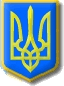 